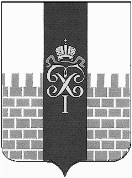 МЕСТНАЯ АДМИНИСТРАЦИЯ МУНИЦИПАЛЬНОГО ОБРАЗОВАНИЯ ГОРОД ПЕТЕРГОФ____________________________________________________________________________                       ПОСТАНОВЛЕНИЕ     ______10.10.2023________                                                                                   № 101__В соответствии с Бюджетным кодексом Российской Федерации, Положением о бюджетном процессе в МО город Петергоф и Постановлением местной администрации муниципального образования город Петергоф № 150 от 26.09.2013 года «Об утверждении Положения о Порядке разработки, реализации и оценки эффективности муниципальных программ и о Порядке разработки и реализации  ведомственных целевых программ и планов по непрограммным расходам местного бюджета МО г. Петергоф» местная администрация муниципального образования город Петергоф		Постановляет:1.Внести в постановление местной администрации муниципального образования город Петергоф от 03.11.2022 №142 «Осуществление благоустройства территории муниципального образования» (с изменениями от 17.08.2023 №84) следующие изменения: приложение к постановлению изложить в редакции согласно приложения к настоящему постановлению.2. Приложение №№1,2,3,4,5,6,7,8,9 к ведомственной целевой программе оставить без изменения.3. Постановление вступает в силу с даты официального опубликования.4.  Контроль за исполнением настоящего постановления оставляю за собой. Глава местной администрации муниципального образования  город Петергоф                                                                                                      Т.С.ЕгороваПриложение к Постановлению МАМО г.Петергоф                                                                                                  № 101   от 10.10. 2023 г.ВЕДОМСТВЕННАЯ ЦЕЛЕВАЯ   ПРОГРАММА «Осуществление благоустройства территории муниципального образования»1. Наименование вопроса местного значения: организация благоустройства территории муниципального образования в соответствии с законодательством в сфере благоустройства, включающая:-обеспечение проектирования благоустройства при размещении элементов благоустройства;- содержание внутриквартальных территорий в части обеспечения ремонта покрытий, расположенных на внутриквартальных территориях, и проведения санитарных рубок (в том числе удаление аварийных, больных деревьев и кустарников) на территориях, не относящихся к территориям зеленых насаждений в соответствии с законом Санкт-Петербурга;- размещение, содержание, включая ремонт устройств для вертикального озеленения и цветочного оформления, элементов озеленения, планировочного устройства, за исключением велосипедных дорожек, размещение покрытий, предназначенных для кратковременного и длительного хранения индивидуального автотранспорта, на внутриквартальных территориях;-осуществление мероприятий, указанных в абзацах 2-4 настоящего раздела, в отношении расположенных в границах муниципального образования земельных участков, находящихся в государственной собственности Санкт-Петербурга, а также земель и земельных участков, государственная собственность на которые не разграничена, за исключением территорий городских лесов, особо охраняемых природных территорий регионального значения, территорий зеленых насаждений общего пользования городского значения, местного значения и резерва озеленения, территорий зеленых насаждений, выполняющих специальные функции, поверхностных водных объектов, пляжей, автомобильных дорог регионального и федерального значения, земельных участков, на которых расположены объекты капитального строительства, земельных участков, находящихся во владении физических и юридических лиц.-архитектурно-строительное проектирование и строительство объектов наружного освещения детских и спортивных площадок на внутриквартальных территориях (за исключением детских и спортивных площадок, архитектурно-строительное проектирование и строительство объектов наружного освещения которых осуществляются в соответствии с адресной инвестиционной программой, утверждаемой законом Санкт-Петербурга о бюджете Санкт-Петербурга на очередной финансовый год и на плановый период).-осуществление мероприятий, указанных в абзаце 2-4 настоящего раздела в отношении территории муниципального образования, находящейся в границах территорий объектов культурного наследия народов Российской Федерации (выявленных объектов культурного наследия), за исключением земельных участков, которые находятся во владении и(или) пользовании граждан и юридических лиц, без проведения работ по их сохранению.2. Цели и задачи программы:            -  повышение уровня благоустройства территории города Петергофа,- создание благоприятных условий для проживания и отдыха жителей,                - улучшение эстетического восприятия окружающей среды,                -охрана природной среды МО г. Петергоф.3.Заказчик программы (ответственный исполнитель): Местная администрация муниципального образования город Петергоф. Отдел городского хозяйства местной администрации муниципального образования          город Петергоф.4. Сроки реализации целевой программы: 2023-2025 годы5.Перечень мероприятий целевой программы, ожидаемые конечные результаты реализации, в том числе по годам реализации программы:Необходимый объем финансирования программы, в том числе по годам реализации:Приложение № 10к ведомственной целевой программе Расчёт стоимости работ наразработку проектно-сметной документации на строительство объектов наружного освещения детских и спортивных площадокГлавный специалист ОГХ            Л.Г.ЯрышкинаО внесении изменений в постановление местной администрации муниципального образования город Петергоф от 03.11.2022 № 142 «Об утверждении ведомственной целевой программы «Осуществление благоустройства территории муниципального образования» ( с изменениями от 17.08.2023 №84) . №п/пНаименование мероприятияОжидаемые конечные результаты, в том числе  по годам реализацииОжидаемые конечные результаты, в том числе  по годам реализацииОжидаемые конечные результаты, в том числе  по годам реализацииОжидаемые конечные результаты, в том числе  по годам реализации№п/пНаименование мероприятияЕдиница измеренияКол-воКол-воКол-во№п/пНаименование мероприятияЕдиница измерения202320242025Ремонт покрытии, расположенных на территории муниципального образования город Петергофкв.м18345,6325008500Оказание услуг по разработке технической документации (ГАТИ проезды)     усл.91113Разработка проектно-сметной документации на благоустройство территории муниципального образования город Петергофусл.632Благоустройство элементов благоустройства территории муниципального образования город Петергофусл.112Санитарные рубки деревьев и кустарников на внутриквартальных территорияхшт.303030Восстановление газонов на внутриквартальных территориях.кв.м200200200Посадка цветов в вазоны и уход за нимишт. вазонов261261261Реализация мероприятий по архитектурно-строительному проектированию и строительству объектов наружного освещения детских и спортивных площадок на внутриквартальных территорияхРеализация мероприятий по архитектурно-строительному проектированию и строительству объектов наружного освещения детских и спортивных площадок на внутриквартальных территорияхРеализация мероприятий по архитектурно-строительному проектированию и строительству объектов наружного освещения детских и спортивных площадок на внутриквартальных территорияхРеализация мероприятий по архитектурно-строительному проектированию и строительству объектов наружного освещения детских и спортивных площадок на внутриквартальных территорияхРеализация мероприятий по архитектурно-строительному проектированию и строительству объектов наружного освещения детских и спортивных площадок на внутриквартальных территорияхРеализация мероприятий по архитектурно-строительному проектированию и строительству объектов наружного освещения детских и спортивных площадок на внутриквартальных территорияхРазработка проектно-сметной документации на строительство объектов наружного освещения  на детских и спортивных площадках.услуга100Строительство объектов наружного освещения на детских и спортивных площадках по адресам:ул.Озерковая, д.51корпус 1,2,3, ул.Ботаническая, д.14/2, Ропшинское шоссе,д.3/7, ул.Разводная,д.27усл.100№п/пНаименование мероприятияНеобходимый объём финансирования(тыс. руб.), в том числе по годам реализацииНеобходимый объём финансирования(тыс. руб.), в том числе по годам реализацииНеобходимый объём финансирования(тыс. руб.), в том числе по годам реализации2023 год2024год2025год1Ремонт покрытии, расположенных на территории муниципального образования город Петергоф31358,45 000,017 030,92Оказание услуг по разработке технической документации 940,01 238,91 295,53Разработка проектно-сметной документации на благоустройство территории муниципального образования город Петергоф2410,01 800,0600,04Благоустройство элементов благоустройства территории муниципального образования город Петергоф28786,05 078,012 218,65Санитарные рубки деревьев и кустарников на внутриквартальных территориях318,1333,6348,96Восстановление газонов на внутриквартальных территориях.125,7131,9138,07Посадка цветов в вазоны и уход за ними на внутриквартальных территориях.408,3428,2447,78Восстановительная стоимость зелёных насаждений при благоустройстве территории0         100,0            200,0Реализация мероприятий по архитектурно-строительному проектированию и строительству объектов наружного освещения детских и спортивных площадок на внутриквартальных территорияхРеализация мероприятий по архитектурно-строительному проектированию и строительству объектов наружного освещения детских и спортивных площадок на внутриквартальных территорияхРеализация мероприятий по архитектурно-строительному проектированию и строительству объектов наружного освещения детских и спортивных площадок на внутриквартальных территорияхРеализация мероприятий по архитектурно-строительному проектированию и строительству объектов наружного освещения детских и спортивных площадок на внутриквартальных территорияхРеализация мероприятий по архитектурно-строительному проектированию и строительству объектов наружного освещения детских и спортивных площадок на внутриквартальных территориях9Разработка проектно-сметной документации на строительство объектов наружного освещения  на детских и спортивных площадках.1192,00010Строительство объектов наружного освещения на детских и спортивных площадках по адресам:ул.Озерковая,д.51 корпус 1,2,3, ул.Ботаническая,д.14/2, Ропшинское шоссе,д.3/7, ул.Разводная,д.274298,600Итого69837,114 110,632 279,6№Адрес площадкиЕд.изм.Стоимость , руб.1ул. Разводная, д.27услуга592000,002ул. Озерковая д.49 корп.1,2,3.услуга560000,003ул. Блан-Менильская,д.7, ул. Блан-Менильская,д.1,3,16/3, Собственный проспект,д.34/2, ул. Юты Бондаровской,д.17/1-17/2-19/2-19/3услуга40000,00Итого1192000,00